Publicado en Madrid el 07/05/2019 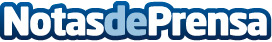 El primer festival de poesía anglófona en MadridEl primer festival internacional de poetas anglohablantes en Madrid, también el primer festival de The Unamuno Author Series inaugura en Madrid el 27 de mayo al 1 de junioDatos de contacto:Annie SchumacherNota de prensa publicada en: https://www.notasdeprensa.es/el-primer-festival-de-poesia-anglofona-en_1 Categorias: Nacional Idiomas Literatura Madrid Eventos http://www.notasdeprensa.es